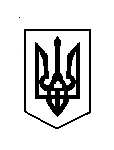 УКРАЇНАПЕРЕГІСЬКА СЕЛИЩНА РАДАВИКОНАВЧИЙ КОМІТЕТ  РІШЕННЯвід _________ 2021 року                                                                   № ___Про створення комісії та затвердженняПоложення про комісію з визначення тавідшкодування збитків власникам земліта землекористувачамВідповідно до ст. 33 Закону України «Про місцеве самоврядування в Україні», ст. 12, 125, 152, 156, 157, 206, 211 Земельного кодексу України, ст. ст. 22, 1166 Цивільного кодексу України, постанови Кабінету Міністрів України від 19.04.1993 року № 284 «Про Порядок визначення та відшкодування збитків власникам землі та землекористувачам» (зі змінами), з метою захисту майнових прав Перегінської селищної ради як власника землі в особі Перегінської селищної ради від несумлінних землекористувачів, що ухиляються від вчасного укладання договорів оренди, недопущення безоплатного використання земельних комунальної власності, що призводить до втрат селищного бюджету, визначення та відшкодування збитків, внаслідок порушення порядку землекористування, виконавчий комітет ВИРІШИВ:Створити комісію щодо визначення та відшкодування збитків власникам землі та землекористувачам на території Перегінсько селищної ради та затвердити її персональний склад (додаток 1).Затвердити Положення про комісію щодо визначення та відшкодування збитків власникам землі та землекористувачам на території Перегінської селищної ради (додаток 2).Затвердити Акт обстеження стану та використання земельної ділянки (додаток 3).Затвердити Акт про визначення розмірів збитків (додаток 4).Затвердити Форму повідомлення про необхідність відшкодування збитків (додаток 5)Затвердити Договір про добровільне відшкодування збитків (додаток 6).Комісії проводити розрахунок розміру відшкодування збитків власникам землі та землекористувачам на території Перегінської селищної ради згідно з Порядком визначення та відшкодування збитків власникам землі та землекористувачам, затвердженим постановою Кабінету Міністрів України від 19.04.1993 року № 284.Контроль за виконанням цього рішення залишаю за собою.Селищний голова                                                                      Ірина ЛЮКЛЯНДодаток 1до рішення виконавчого комітету    від ____________ 2021 року № ___СКЛАДкомісії з визначення та відшкодування збитків власникамземлі та землекористувачам на територіїПергінської селищної радиКеруючий справами, секретар виконавчого комітету						Світлана БЕНДАК				            Додаток 2до рішення виконавчого комітетувід __________ 2021 року № ____Положенняпро комісію з визначення та відшкодування збитків власникамземлі та землекористувачам на територіїПерегінської селищної ради1.Загальні положення1.1. Комісія з визначення та відшкодування збитків власникам землі та землекористувачам (надалі Комісія) створена з метою визначення розміру збитків, заподіяних власникам землі та землекористувачам з метою їх подальшого відшкодування.1.2. Положення розроблено відповідно до Земельного кодексу України, Цивільного кодексу України, Закону України «Про місцеве самоврядування в Україні», Закону України «Про оренду землі», Закону України «Про відчуження земельних ділянок, інших об’єктів нерухомого майна, що на них розміщені, які перебувають у приватній власності, для суспільних потреб чи з мотивів суспільної необхідності», постанови Кабінету Міністрів України від 19.04.1993 р. № 284 «Про порядок визначення та відшкодування збитків власникам землі та землекористувачам» (зі змінами), та спрямовано на створення єдиних органзаційно-правових та економічних засад визначення розмірів і порядку відшкодування збитків власникам землі та землекористувачам на території Перегінської селищної ради.1.3. Основним завданням Комісії є визначення розміру збитків власникам землі та землекористувачам, заподіяних внаслідок:а) вилучення (викупу) або тимчасового зайняття земельних ділянок;б) обмеження прав власників землі та землекористувачів щодо використання земельних ділянок;в) погіршення якості ґрунтового покриву та інших корисних властивостей земельних ділянок або приведенням їх у непридатний для використання стан;г) неодержання доходів, у тому числі і орендної плати, зокрема: використання земельної ділянки без оформлення документів, що посвідчують право на земельну ділянку відповідно до закону.Неодержаний дохід – це дохід, який міг би одержати власник землі, землекористувач, у тому числі орендар, із земельної ділянки, і який він не одержав внаслідок її вилучення (викупу) або тимчасового зайняття, обмеження прав, погіршення якості землі або приведення її у непридатність для використання за цільовим призначенням у результаті негативного впливу, спричиненого діяльністю підприємств, установ, організацій та громадян.1.4. Формою роботи Комісії є засідання. Комісія проводить засідання у разі необхідності (у разі отримання заяви від власника земельної ділянки або землекористувача).1.5. Заява та додані до неї документи розглядаються Комісією у місячний термін.1.6. У разі, коли власником чи землекористувачем земельної ділянки є Перегінська селищна рада, її інтереси представляє відділ земельних ресурсів, екології  Перегінської селищної ради.2.Права Комісії	2.1. Одержувати в установленому порядку від органів виконавчої влади, органів місцевого самоврядування, підприємств, установ, організацій незалежно від форми власності відповідну інформацію, довідкові та інші матеріали у межах своєї компетенції та згідно з чинним законодавством України;	2.2. Звертатися із запитами, залучати до роботи та запрошувати на свої засідання працівників органів виконавчої влади, управлінь, об’єднань, підприємств, організації та установ незалежно від форми власності, відповідно до чинного законодавства України;	2.3. Отримувати письмові пояснення з приводу питань, що належать до предмету діяльності Комісії;	2.4. Складати акти, визначати рівень збитків та направляти вимоги особі, що завдала шкоду, щодо добровільного відшкодування збитків.3.Підготовка питань до розгляду Комісією3.1. На засідання Комісії подаються наступні матеріали:-копія рішення Перегінської селищної ради (або рішення рад, які входять до складу Перегінської селищної ради) про надання дозволу на виготовлення документації із землеустрою, про надання (передачу) в оренду або поновлення права оренди земельної ділянки (за наявності);-акт обстеження та визначення меж, площі та конфігурації земельної ділянки з планово-картографічними матеріалами з нанесенням меж земельної ділянки (додаток 3);-документ, що підтверджує право власності на нерухоме майно або інформаційна довідка з Державного реєстру речових прав на нерухоме майно, щодо об’єкта нерухомого майна (за наявності);-витяг з технічної документації про нормативну грошову оцінку земельних ділянок;-матеріали притягнення до адміністративної відповідальності порушників земельного законодавства (в разі наявності);-попередній розрахунок суми збитків;-інформацію від територіального органу Держгеокадастру про наявність правовстановлюючих документів на земельну ділянку (державних актів тощо);-довідка з Єдиного державного реєстру юридичних та фізичних осіб-підприємців (у випадку, якщо заявник чи особа, яка заподіяла збитки, є суб’єктом господарювання);-інформація з податкового органу про плату за землю;-письмове повідомлення підприємств, установ, організацій та фізичних осіб, якими завдані збитки, про час та дату засідання комісії з доказами про надсилання (повідомлення повинне бути надіслане не пізніше ніж за 10 днів до дня засідання комісії).-копії матеріалів листування Перегінської селищної ради (або рад, які входять до складу Перегінської селищної ради) та її виконавчих органів з суб’єктами, якими завдані збитки (за наявності);-інші документи.4.Організація роботи Комісії4.1. Роботу Комісії організує голова Комісії, який:-забезпечує, в разі надходження заяв, скликання та проведе засідання Комісії;-визначає коло питань, що вирішуються на черговому засіданні;-дає доручення членам Комісії та перевіряє їх виконання;-керує діяльністю Комісії;-підписує документи Комісії від її імені.4.2. За відсутності голови Комісії, його функції здійснює заступник голови Комісії.4.3. Під час засідань Комісії ведеться протокол. Протоколи Комісії зберігаються протягом терміну, визначеного чинним законодавством України.4.4. Організаційне та документальне забезпечення роботи Комісії виконує секретар комісії, який:-погоджує з головою Комісії дату проведення засідання і за п`ять днів до засідання Комісії сповіщає про це членів Комісії;-веде протокол засідання Комісії.4.5. Засідання Комісії вважається правомірним, якщо у ньому беруть участь не менше половини її членів.4.6. При розгляді питання щодо визначення розміру збитків у роботі Комісії бере участь особа, що завдала шкоду, яка повинна бути завчасно повідомлена секретарем Комісії про час та місце проведення засідання Комісії за 10 календарних днів до дня розгляду питання.4.7. У разі відсутності особи, що завдала шкоду, на засіданні Комісії та відсутності офіційної згоди на проведення засідання без її участі у такому засіданні Комісія має право проводити засідання без участі такої особи.У разі наявності поважних пичин відсутності, особа, що завдала шкоду, надає письмове підтвердження такої причини, засідання Комісії переноситься на інший строк.	У разі наявності поважних причин відсутності особа, що завдала шкоду, надає письмове підтвердження такої причини, засідання комісії переноситься на інший строк.4.8. Рішення Комісії приймається більшістю голосів від загального складу Комісії та оформлюється актом (додаток 3, 4) в трьох примірниках, що підписуються головуючим на засіданні (головою або його заступником). У разі рівного розподілу голосів голос голови Комісії вважається вирішальним.4.9. Один примірник залишається в матеріалах справи Комісії, другий вручається або надсилається рекомендованим листом особі, що завдала шкоду, протягом 10 робочих днів від дати затвердження.5.Порядок нарахування та відшкодування збитків5.1. Збитки відшкодовуються власникам землі та землекористувачам підприємствами, установами, організаціями та громадянами, що їх заподіяли, за рахунок власних коштів не пізніше місяця після затвердження актів комісій, а при вилученні (викупі) земельних ділянок – після прийняття відповідною радою рішення про вилучення (викуп) земельних ділянок у період до видачі документа, що посвідчує право на земельну ділянку підприємства, установи, організації або громадянина.5.2. За рішенням Комісії вказаний строк може бути збільшено, але не більше ніж на 6 місяців, після затвердження актів комісій про що зазначається в акті щодо визначення розміру збитків власникам землі та землекористувачам.Відшкодування збитків проводиться за період використання землі з порушенням земельного законодавства, але не більше ніж за останні 3 роки.5.3. Розмір збитків при використанні земель без оформлення правовстановлюючого документу, що посвідчує право оренди (користування) земельною ділянкою визначається:-для землевласників, підприємств, установ та організацій, що належать до державної та комунальної власності, громадських організацій інвалідів України, їх підприємств, установ, організацій, релігійних організацій України – у розмірі земельного податку, визначеного вимогами розділу XIII Податкового кодексу України;-для інших землекористувачів – у розмірі орендної плати, встановленої рішенням селищної ради для відповідної категорії землекористувачів на момент фактичного використання земельної ділянки.	5.4. Розрахунок збитків проводиться на підставі:-даних про розмір нормативної грошової оцінки земельної ділянки, що надається територіальним органом Держгеокадастру України за відповідні періоди фактичного використання земельної ділянки;-інформації про площу земельної ділянки.	5.5. У разі необхідності Комісія має право запропонувати надати інші документи.5.6. Розрахунки збитків розглядаються Комісією разом з іншими наданими документами.5.7. Збитки відшкодовуються на рахунок власника землі або фактичного землекористувача.5.8. Акт Комісії щодо визначення розміру збитків власникам землі підлягає затвердженню рішенням виконавчого комітету селищної ради.5.9 Після затвердження акту Комісії щодо визначення та відшкодування розміру збитків він направляється секретарем Комісії у десятиденний термін особам, що завдали шкоду, із повідомленням (додаток 5) про необхідність відшкодування збитків.5.10. У повідомленні зазначаються:-результати розгляду матеріалів Комісією, розрахунок суми збитків, рішення про затвердження акту Комісії щодо визначення та відшкодування розміру збитків власникам землі та землекористувачам з пропозицією добровільного відшкодування збитків;-попередження про необхідність інформування у письмовій формі у 10-денний термін з дня отримання повідомлення про результати розгляду для врегулювання спору у досудовому порядку.5.11 Повідомлення підписується заступником селищного голови або іншою уповноваженою особою та надсилається секретарем Комісії особі, що завдала шкоду, рекомендованим листом.5.12. У разі визнання вимог, зазначених у повідомленні, та наданні згоди добровільного відшкодування збитків, укладається договір про добровільне відшкодування збитків (додаток 6).	5.13. Збитки відшкодовуються на рахунок власника землі або землекористувача, якому вони заподіяні. 	У випадку, завдання збитків Перегінській селищній раді, збитки відшкодовуються шляхом сплати коштів до бюджету Перегінської селищної ради.5.14. Невід'ємною частиною договору є:- акт Комісії щодо визначення та відшкодування розміру збитків власникам землі та землекористувачам;-рішення виконавчого комітету селищної ради про затвердження акту Комісії щодо визначення розміру збитків власникам землі та землекористувачам;-письмова згода про добровільне відшкодування збитків.5.15. У випадку, завдання збитків Перегінській селищній раді, договір про добровільне відшкодування збитків підписується заступником селищного голови та суб'єктом відшкодування збитків.5.16. У випадку невиконання фізичною або юридичною особою зобов’язань щодо відшкодування збитків, недосягнення сторонами згоди або неотримання заяви про згоду добровільного відшкодування збитків за результатами розгляду, повідомлення про необхідність відшкодування збитків у встановлений строк з урахуванням поштового обігу, секретар Комісії передає з відповідними матеріалами до відділу організаційно-кадрової та правової робити апарату селищної ради для вирішення питання у судовому порядку.6. Прикінцеві положення.6.1. Питання, неврегульовані цим Положенням, вирішуються згідно з чинним законодавством України.	6.2. Адреса Комісії для листування: вул.Сагайдачного, 26, смт.Перегінське, Івано-Франківської області, 77662, тел.(03474) 98-3-79 , факс (03474) 98-1-63, е-mail:  perehinsksr@ukr.net,  код ЄДРПОУ 043551196.3. Зміна складу Комісії здійснюється за рішенням виконавчого комітету селищної ради.6.4. Дане Положення набирає чинності з моменту його затвердження рішенням виконавчого комітету селищної ради.Керуючий справами, секретар виконавчого комітету						Світлана БЕНДАК				            Додаток 3до рішення виконавчого комітетувід _________+ 2021 року № ____АКТобстеження стану та використання земельної ділянкиНами, _________________________________________________________________
(повні назви посад, прізвища, ім'я та по батькові осіб, що проводили обстеження)
___________________________________________________________________________________________________________________________________________________________________________________________________________за участю___________________________________________________________ __________________________________________________________________
(повні назви посад, прізвища, ім'я та по батькові осіб, що були залучені до обстеження )
____________________________________________________________________________________________________________________________________________________________________________________________________________у присутності_________________________________________________________ ________________________________________________________________________________________________________________________________________(назва посади, прізвище, ім'я та по батькові представника юридичної особи  чи прізвище, ім'я та по батькові фізичної особи, що є землекористувачем земельної ділянки що обстежується ) __________________________________________________________________відповідно до вимог статей 156, 157 Земельного кодексу України, статті 33 Закону України «Про місцеве самоврядування в Україні»,________________________________________________________________________________________________________________________________________
(зазначити, з якого питання проводиться обстеження, ______________________________________________________________________________________________________________________________________(назва підприємства, установи чи організації, прізвище, ім'я та по батькові керівника (представника) юридичної особи  чи фізичної особи, які є землекористувачем земельної ділянки що обстежується)Місцезнаходження земельної ділянки, що обстежується ___________________________________________________________________
__________________________________________________________________У результаті обстеження встановлено:
________________________________________________________________________________ ____________________________________________________________________________________________________________________________________________________________________________________________________________________________________________________________________________________________________________________________________________________________________________________________________________________________________________________________________________ (зазначити результати обстеження , при виявленні порушення земельного законодавства вказати його суть з посиланням на акти чинного законодавства, вимоги яких порушені, місце розташування земельної ділянки, її площа, категорія земель та склад угідь, фактична площа та стан використання земельної ділянки, наявність документів, що посвідчують право на земельну ділянку тощо)План-схема земельної ділянкиПояснення особи, що є землекористувачем земельної ділянки, що обстежується:________________________________________________________________________________________________________________________________________________________________________________________________________________________________________________________________________________________________________________________________________________________________________________________________________________________Підписи осіб, які склали акт:_________________________________підпис _____________________________                                                                                                   (прізвище та ініціали)
________________________________ підпис ______________________________                                                                                                                   (прізвище та ініціали)________________________________підпис_______________________________                                                                                                                  (прізвище та ініціали)Підписи осіб, які були присутні при обстеженні:________________________________ підпис ______________________________                                                                                                                         (прізвище та ініціали)
_________________________________підпис _____________________________                                                                                                                         (прізвище та ініціали)Підпис представника юридичної чи фізичної особи:З актом ознайомлений, копію акта отримав_________________________________підпис_____________________________
                                                                                                                    (прізвище та ініціали)Копія акта відправлена поштою (у разі відмови отримання акта)Керуючий справами, секретар виконавчого комітету						Світлана БЕНДАК				            Додаток 4до рішення виконавчого комітетувід __________ 2021 року № ____АКТпро визначення розміру збитків«___»______________20__Комісія з визначення та відшкодування збитків власникам землі та землекористувачам, у складі:___________________________________________(П.І.Б. членів комісії)_________________________________________________________________________________________________________________________________________________________________________________________________________________________________________________________________________________________________________________________________________________________________________________________________________За участю землекористувача (представника) ____________________________________________________________________________________________________________________________________________________________________________________________________________ВСТАНОВИЛА:1.Земельна ділянка яка знаходиться за адресою:__________________________________________________________________Розмір земельної ділянки: _____________________га.3.Кадастровий номер (у разі наявності)___________________________________Нормативно-грошова оцінка земельної ділянки (при  наявності), або базова варість 1 м.кв. забудованої території:_____________________________________ _________________________________________________________________грнВстановлений розмір податку (орендної плати):__________________________Період, за який нараховуються збитки:_________________________________Фактичне використання земельної ділянки підтверджується:__________________________________________________________________Розмір збитків, завданих місцевому бюджету за фактичне використання земельної ділянки, складає: ________________________________________________________________________________________________________________Голова комісії__________________(П.І.Б.)________________________________Секретар комісії ________________(П.І.Б.)________________________________Землекористувач :_______________(П.І.Б______________ ______________(Дата)Відмітка про направлення поштою: __________(дата) _________ (№ квитанції).Керуючий справами, секретар виконавчого комітету						Світлана БЕНДАК				            Додаток 5до рішення виконавчого комітетувід ___________2021 року № ____ФОРМА ПОВІДОМЛЕННЯНазва юридичної особиїї юридична або фактична адресаП.І.Б. фізичної особиїї адреса за місцем реєстрації або фактичного проживання                                                ПОВІДОМЛЕННЯ 	На підставі Положення про комісію з визначення та відшкодування збитків власникам землі та землекористувачам, затвердженого рішенням Перегінської селищної ради від «___»_____________ року (далі - Положення) комісією з визначення та відшкодування збитків власникам землі та землекористувачам на засіданні, яке відбулося «___»________________ року), розглянуті матеріали про розрахунок збитків, які нанесені (назва юридичної або фізичної особи) Перегінській селищній раді, та підлягають відшкодуванню внаслідок використання земельної ділянки з порушення вимог законодавства про плату за землю (площа та адреса земельної ділянки, рішення виконкому селищної ради та договір оренди землі - за наявністю). 	Акт про визначення розміру збитків власнику землі від ______року №________ затверджений рішенням виконкому Перегінської селищної ради від ______ року №_____. 	Пропонуємо у 10-денний термін з дня надходження цього повідомлення розглянути його разом з актом про визначення розмірів збитків власнику землі від ______ року №___, та про результати їх розгляду інформувати у письмовій формі Перегінську селищну раду. 	У разі визнання вимог, добровільне відшкодування збитків здійснюється в досудовому порядку шляхом сплати коштів на відповідний рахунок (зазначити рахунок) Перегінської селищної ради. 	У разі відмови добровільно відшкодувати завдані збитки, відповідні матеріали будуть передані до суду.Додаток: 1. копія Акту про визначення розмірів збитків від ______ ______ року №________ на ___ арк. 2. рішення виконкому Перегінської селищної ради про затвердження акту Комісії щодо визначення та відшкодування розміру збитків власникам землі та землекористувачам. Керуючий справами, секретар виконавчого комітету						Світлана БЕНДАК				            Додаток 6до рішення виконавчого комітетувід _________ 2021 року № _____ДОГОВІРпро добровільне відшкодування збитківсмт. Перегінське                                                                    «____»_______20__ р.Перегінська селищна рада, ідентифікаційний код юридичної особи вул.Сагайдачного,26, смт.Перегінське, Івано-Франківської області, 77662, тел.(03474) 98-3-79 , факс ( 03474) 98-1-63, е-mail:  perehinsksr@ukr.net код ЄДРПОУ 04355119 в особі селищного голови Люклян Ірини Богданівни, з одного боку – Сторона 1, та ____________________________________________________________________ _______________________________________________________________________________________________________________________________________в подальшому – Сторона 2, уклали цей договір про нижченаведене:1.Предмет договоруЗа цим договором Сторона 2 зобов’язана відшкодувати Стороні 1 збитки, завдані внаслідок _________________________________________________________________________________________________________________________________________________________________________________________________________________________________________________(зазначити необхідне)_/вилучення (викуп), тимчасове зайняття земельних ділянок, встановлення обмежень щодо їх використання, погіршення якості ґрунтового покриву та інших корисних властивостей земельних ділянок, приведенням їх у непридатний для використання стан, неодержанням доходів у зв’язку з тимчасовим невикористанням земельних ділянок, самовільним зайняттям земельних ділянок, використанням земельних ділянок без оформлення документів, що посвідчують право на земельну ділянку відповідно до закону, в інших випадках, коли особа використовує земельну ділянку з порушенням земельного законодавства чи законодавства про плату за землю, загальною площею _________, яка знаходиться_____________________________________________________, в період з ____________ по ___________ та використовується для _____________________________________________________________________________________________________ (надана рішенням селищної ради від _________№_____, інше).2.Підстави для відшкодування збитків	Підставою для відшкодування збитків є Акт щодо визначення збитків власнику землі (землекористувачу) від ____________№______, затверджений рішенням виконавчого комітету Перегінської селищної ради від ____________ №____.3.Права та обов’язки Сторін	3.1.Сторона 2 зобов’язується в строк до ________________сплатити Стороні 1 збитки в сумі ________ грн.	3.2.Збитки сплачуються щомісячно у грошовій формі рівними сумами або наступним чином:________ місяць __________ грн.________ місяць __________ грн.на наступні банківські реквізити:__________________________________.	3.3.Сторона 2 має право дострокового погашення суми збитків в повному обсязі.	3.4.Відшкодування збитків не звільняє Сторону 2 від обов’язку оформлення землекористування у встановленому порядку.4.Відповідальність Сторін за невиконання або неналежне виконання умов договору:	у разі невиконання умов Договору у зазначений термін, Сторона 1 має право звертатись до суду щодо стягнення збитків, які не відшкодовано Стороною 2.5.Припинення дії договору	Дія договору припиняється в наступних випадках:після повної сплати завданих збитків заподіяних власникам землі та землекористувачам.6.Прикінцеві положення	6.1. Договір набирає чинності з моменту його підписання.	6.2. Договір укладено в двох примірниках що мають однакову юридичну силу, один з яких зберігається у Сторони 1, другий – у Сторони 2.	6.3. Невід’ємною частиною договору є:Акт Комісії щодо визначення та відшкодування розміру збитку власникам землі та землекористувачам від _____________ № ______;рішення виконавчого комітету селищної ради про затвердження акту Комісії щодо визначення та відшкодування розміру збитку власникам землі та землекористувачам від ___________№ _____письмова згода про добровільне відшкодування збитків.7.Реквізити СторінКеруючий справами, секретар виконавчого комітету						Світлана БЕНДАК				            Вагилевич Володимир Михайлович Заступник селищного голови з питань діяльності виконавчого органу -  голова комісіїБендак Світлана МихайлівнаКеруючий справами, секретар виконавчого комітету -  заступник голови комісії. Сенич Оксана БогданівнаГоловний спеціаліст відділу земельних ресурсів та екології - секретар  комісії  Члени комісії:Пліш Ольга ВасилівнаНачальник відділу   будівництва, ЖКГ, містобудування та архітектури, головний архітекторВагилевич Лідія  Михайлівна Начальник   фінансового відділу селищної радиМарко Маріанна  Ярославівнаголовний спеціаліст відділу організаційно-кадрової та правової роботиЛевицький  Василь ОлеговичНачальник відділу економічного розвитку, інвестицій, торгівлі, сільського господарства та туризмуПайш Ігор Михайлович______________________________Депутат селищної ради, голова комісії містобудування, будівництва, земельних відносин, екології та охорони навколишнього середовищаСтароста села відповідно до місцезнаходження земельної ділянки ___________________________________________________________________________________________________Представник Головного управління Держгеокадастру у Івано-Франківській області (за узгодженням)Начальник відділ, головний архітектор відділу містобудування та архітектури ЖКГ та інфраструктури  Калуської райдержадміністрації  Землевласник, землекористувач«___»____________ 20__ р.                                смт. Перегінське_____________________________
(прізвище та ініціали особи, яка відправила копію акта) ____________
(дата) підпис _____________ Сторона 1Сторона 2 